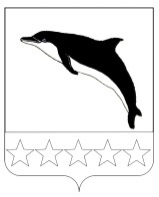 СОВЕТ НЕБУГСКОГО СЕЛЬСКОГО ПОСЕЛЕНИЯТУАПСИНСКОГО РАЙОНАСЕССИЯ – 31РЕШЕНИЕот  21.01.2022                                                                                            № 130с.НебугО работе Совета Небугского сельского поселения Туапсинского района в 2022 году В соответствии с Федеральным Законом от 6 октября 2003 г. № 131-ФЗ «Об общих принципах организации местного самоуправления в Российской Федерации», на основании Устава Небугского сельского поселения Туапсинского района, Совет Небугского сельского поселения Туапсинского района, р е ш и л:1. Утвердить план работы Совета Небугского сельского поселения Туапсинского района на 2022 год согласно приложению 1.2. Утвердить план нормотворческой деятельности Совета Небугского сельского поселения Туапсинского района на 2022 год согласно приложению 2.3. Разместиль настоящее решение на официальном сайте Совета Небугского сельского поселения Туапсинского района  https://sd-nebug.ru/.4. Контроль за выполнением настоящего решения возложить Совет Небугского сельского поселения Туапсинского района.5. Настоящее решение вступает в силу со дня его подписания.Глава Небугского сельского поселения Туапсинского района                                                                            А.В. БересневПредседатель СоветаНебугского сельского поселения  Туапсинского района                                                                            В.Х. НагучевПриложение 1УТВЕРЖДЕНрешением Совета Небугского сельского поселения Туапсинского района от  21.01.2022  №  130ПЛАН работы Совета Небугского сельского поселенияТуапсинского района на 2022годПЛАН нормотворческой деятельности Совета Небугского сельского поселения Туапсинского района на 2022 годПредседатель СоветаНебугского сельского поселения Туапсинского района                                                                           В.Х. Нагучев№п/пНаименование мероприятийДатапроведенияОтветственноелицоВопросы, выносимые на рассмотрение депутатских  комиссий и СоветаВопросы, выносимые на рассмотрение депутатских  комиссий и СоветаВопросы, выносимые на рассмотрение депутатских  комиссий и СоветаВопросы, выносимые на рассмотрение депутатских  комиссий и Совета1Об утверждении структуры исполнительно-распорядительного органа – администрации небугского сельского поселения туапсинского района на 2022 годянварьТкаченко И.Е., начальник отдела по социальным, общим и организационно-правовым вопросам 2Об утверждении прейскуранта гарантированного перечня услуг по погребению, оказываемых на территории Небугского сельского поселения Туапсинского района, на 2022 годянварьСурма Ю.А., начальник МКУ «Центр развития муниципальной собственности»3.О ежегодном отчете главы Небугского сельского поселения Туапсинского района о результатах своей деятельности и деятельности администрации Небугского сельского поселения Туапсинского района за 2021 год февральТкаченко И.Е., начальник отдела по социальным, общим и организационно-правовым вопросам О результатах проведения месячника оборонно-массовой и военно-патриотической работы  в 2022 годумартОрехова О.А., начальник МКУ «Центр развития личности»4Об организации культурного досуга жителей Небугского сельского поселения   апрель(ежеквартально)Безуглая Н.В., начальник МКУК «Небугская ЦКС»5Об исполнении бюджета МО Небугское сельское поселение  Туапсинского района за 2021 годапрельЗамчалова О.С., начальник отдела финансирования и экономики  6О результатах работы в осенне-зимний период 2021-2022 годов МУП «ЖКХ Небугского сельского поселения» апрельШтраус В.Н., начальник МУП «ЖКХ Небугского сельского поселения»7Об укреплении правопорядка и усилению борьбы с преступностью на территории Небугского сельского поселения Туапсинского районамайОтделение полиции с.Агой ОМВД РФ (по согласованию)8О подготовке к курортному сезону на территории Небугского сельского поселения Туапсинского района майСурма Ю.А., начальник МКУ «Центр развития муниципальной собственности»9О развитии массовой физической культуры и спорта на территории Небугского сельского поселения Туапсинского районаиюньОрехова О.А., начальник МКУ «Центр развития личности»10О мерах по ликвидации несанкционированных свалок и обеспечению санитарного порядка на территории Небугского сельского поселенияиюньСурма Ю.А., начальник МКУ «Центр развития муниципальной собственности»11О ходе подготовки к осенне-зимнему периоду 2022-2023 годов предприятий социальной сферы и жилищного фонда Небугского сельского поселения Туапсинского районаавгустШтраус В.Н., начальник МУП «ЖКХ Небугского сельского поселения»12О бюджете Небугского сельского поселения Туапсинского района на 2023 годноябрьЗамчалова О.С., начальник отдела финансирования и экономики  13Отчет о работе административной комиссии Небугского сельского поселения и результатах муниципального контроля на территории Небугского сельского поселениядекабрьСурма Ю.А., начальник МКУ «Центр развития муниципальной собственности»Организационные мероприятия:Организационные мероприятия:Организационные мероприятия:Организационные мероприятия:1Заседания Совета депутатов сельского поселенияЕжемесячно (последняя пятница месяца)Председатель, депутаты Совета2Заседания депутатских комиссийЕжемесячно (третья пятница месяца)Председатели депутатских комиссий3Работа с письмами, жалобами, обращениями гражданВ течение года, по мере необходимостиДепутаты СоветаРабота депутатов в избирательном округеРабота депутатов в избирательном округеРабота депутатов в избирательном округеРабота депутатов в избирательном округе1Прием граждан депутатами Совета в избирательном округеЕжемесячно (в соответствии с графиком приема)Депутаты Совета2Участие в сходах гражданВ течение годаПредседатель Совета, депутаты3Участие в мероприятиях, проводимых администрацией Небугского сельского поселения В течение годаДепутаты Совета4Участие в работе административной комиссии администрации поселения и мероприятиях по муниципальному контролюВ течение годаДепутаты СоветаПредседатель СоветаНебугского сельского поселения Туапсинского района                                                                           В.Х. НагучевПредседатель СоветаНебугского сельского поселения Туапсинского района                                                                           В.Х. НагучевПредседатель СоветаНебугского сельского поселения Туапсинского района                                                                           В.Х. НагучевПредседатель СоветаНебугского сельского поселения Туапсинского района                                                                           В.Х. НагучевПриложение 2УТВЕРЖДЕНрешением Совета Небугского сельского поселения Туапсинского района от  21.01.2022  №  130№п/пНаименование проектаправового актаКомиссия, ответственный за прохождение проекта правового актаСоисполнителиСрок рассмотрения1.О внесении изменений и дополнений в решение «Об утверждении бюджета Небугского сельского поселения Туапсинского района на 2022 годКомитет (комиссия)  по социально-экономической политике, вопросам бюджета, налогов малого и среднего бизнеса и предпринимательстваЗамчалова О.С., начальник отдела финансирования и экономики  По мере необходимост в течение 2022 года2Об утверждении структуры исполнительно-распорядительного органа Небугского сельского поселения Туапсинского района – администрации Небугского сельского поселения Туапсинского района на 2022 годКомитет (комиссия) по вопросам законности, правопорядка, правовой защиты граждан, вопросам местного самоуправления, взаимодействия с общественно -политическими объединениями, политическими партиями и религиозными конфессиямиТкаченко И.Е., начальник отдела по социальным, общим и организационно-правовым вопросам Январь 20223Об утверждении плана нормотворческой деятельности Совета Небугского сельского поселения Туапсинского района на 2022 год Комитет (комиссия) по вопросам законности, правопорядка, правовой защиты граждан, вопросам местного самоуправления, взаимодействия с общественно -политическими объединениями, политическими партиями и религиозными конфессиямиТкаченко И.Е., начальник отдела по социальным, общим и организационно-правовым вопросам Январь 20224Об утверждении гарантированного перечня услуг по погребению, оказываемых на территории Небугского сельского поселения Туапсинского района, на 2022 годКомитет (комиссия)  по социально-экономической политике, вопросам бюджета, налогов малого и среднего бизнеса и предпринимательстваКононыхина Н.Е., заместитель начальника МКУ «Центр развития муниципальной собственности»Январь-февраль 20225.О ежегодном отчете главы Небугского сельского поселения Туапсинского района о результатах своей деятельности и деятельности администрации Небугского сельского поселения Туапсинского района за 2021 годКомитет (комиссия) по вопросам законности, правопорядка, правовой защиты граждан, вопросам местного самоуправления, взаимодействия с общественно -политическими объединениями, политическими партиями и религиозными конфессиямиТкаченко И.Е., начальник отдела по социальным, общим и организационно-правовым вопросам Февраль  20216.Внесении изменений в решение Совета Небугского сельского поселения Туапсинского района «Об утверждении Положения об административной комиссии при администрации Небугского сельского поселения Туапсинского района»Комитет (комиссия) по вопросам законности, правопорядка, правовой защиты граждан, вопросам местного самоуправления, взаимодействия с общественно -политическими объединениями, политическими партиями и религиозными конфессиямиТкаченко И.Е., начальник отдела по социальным, общим и организационно-правовым вопросам По мере необходимости7.Отчет об исполнении бюджета Небугского сельского поселения Туапсинского района за 2021 годКомитет (комиссия)  по социально-экономической политике, вопросам бюджета, налогов малого и среднего бизнеса и предпринимательстваЗамчалова О.С., начальник отдела финансирования и экономики  Март-апрель 20228Отчет о финансовой деятельности МУП ЖКХ Небугского сельского поселения за 2021 годВсе комитетыШтраус В.Н., начальинк МУП «ЖКХ Небугского сельского поселения»Апрель 20229Внесение изменений в Устав Небугкого сельского поселенияКомитет (комиссия) по вопросам законности, правопорядка, правовой защиты граждан, вопросам местного самоуправления, взаимодействия с общественно -политическими объединениями, политическими партиями и религиозными конфессиямиТкаченко И.Е., начальник отдела по социальным, общим и организационно-правовым вопросам По мере необходимости10Внесение изменений в Правила благоустройства и санитарного содержания территорий Небугского сельского поселения Туапсинского районаКомитет (комиссия) по вопросам законности, правопорядка, правовой защиты граждан, вопросам местного самоуправления, взаимодействия с общественно -политическими объединениями, политическими партиями и религиозными конфессиямиТкаченко И.Е., начальник отдела по социальным, общим и организационно-правовым вопросам По мере необходимости11О работе Небугского хуторского казачьего обществаКомитет (комиссия) по вопросам законности, правопорядка, правовой защиты граждан, вопросам местного самоуправления, взаимодействия с общественно -политическими объединениями, политическими партиями и религиозными конфессиямиТкаченко И.Е., начальник отдела по социальным, общим и организационно-правовым вопросам  Июль 202212.Об утверждении реестра муниципальной собственностиКомитет (комиссия) по вопросам собственности, землепользования, строительства, промышленности и  ЖКХ:Сурма Ю.А., начальник МКУ «Центр развития муниципальной собственности»В течение года13.О назначении и проведении публичных слушаний по проекту бюджета Небугского  сельского поселения на 2023годКомитет (комиссия)  по социально-экономической политике, вопросам бюджета, налогов малого и среднего бизнеса и предпринимательстваЗамчалова О.С., начальник отдела финансирования и экономики  Сентябрь-октябрь 202214Об утверждении бюджета Небугского  сельского поселения на 2023годКомитет (комиссия)  по социально-экономической политике, вопросам бюджета, налогов малого и среднего бизнеса и предпринимательстваЗамчалова О.С., начальник отдела финансирования и экономики  Ноябрь-декабрь 202215.Внесение дополнений и изменений в действующие муниципальные правовые и нормативные акты Небугского сельского поселения в соответствии с федеральным законодательством Комитет (комиссия) по вопросам законности, правопорядка, правовой защиты граждан, вопросам местного самоуправления, взаимодействия с общественно -политическими объединениями, политическими партиями и религиозными конфессиямиТкаченко И.Е., начальник отдела по социальным, общим и организационно-правовым вопросам По мере необходимости16.Об утверждении плана нормотворческой  деятельности Совета Небугского сельского поселения Туапсинского района на 2023 годКомитет (комиссия) по вопросам законности, правопорядка, правовой защиты граждан, вопросам местного самоуправления, взаимодействия с общественно -политическими объединениями, политическими партиями и религиозными конфессиямиТкаченко И.Е., начальник отдела по социальным, общим и организационно-правовым вопросам Декабрь 2022-январь 2023